PODALJŠANO BIVANJE DOMAIgre na prostemTENIS Z ROKO
Potrebuješ steno in žogo ali žogico, ki se dobro odbija ter ni pretežka. Žogico odbijaš ali mečeš z roko, vsakič ko se le-ta odbije od stene. Žogico lahko odbiješ/ujameš po tem, ko se je odbila od stene in enkrat od tal. Žogico moraš odbiti/vreči v steno tako, da se pred dotikom stene odbije od tal. Če sta igralca dva, odbijata/ujemata žogico izmenjaje vsakič eden. V primeru večjega števila igralcev pa določite vrstni tako, da bo žogico odbil/ujel vsakič eden od tekmovalcev v vnaprej določenem zaporedju.Video: https://www.youtube.com/watch?v=A4QqotUuvCc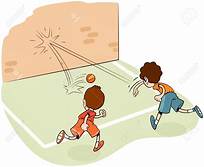 